Сценарий урокаТехнологическая карта урока математикиТехнологическая карта урока математикиТемаСЛАГАЕМЫЕ. СУММАДатаПедагогическая цельсоздать условия для ознакомления с названием чисел при сложении; закрепления умений прибавлять и вычитать число 2; проведения подготовительной работы к изучению темы «Задача»; развития мышления; привития аккуратности.Тип урокаКомбинированный.Планируемые результаты образованияПредметные: уметь прибавлять и вычитать число 2; знать название чисел при сложении.Планируемые результаты образованияЛичностные: организовывают исследовательское пространство.Метапредметные: Регулятивные: уметь самостоятельно планировать и выполнять свои действия на знакомом учебном материале; выполнять действия в сотрудничестве с учителем по предложенному плану; самостоятельно выстраивать план действий по решению учебной задачи изученного вида.Коммуникативные: уметь осуществлять взаимопроверку и работу в парах.Познавательные: стремиться к расширению своей познавательной сферы, стараться производить логические мыслительные операции (анализ, сравнение) для решения познавательной задачи.Метапредметные: Регулятивные: уметь самостоятельно планировать и выполнять свои действия на знакомом учебном материале; выполнять действия в сотрудничестве с учителем по предложенному плану; самостоятельно выстраивать план действий по решению учебной задачи изученного вида.Коммуникативные: уметь осуществлять взаимопроверку и работу в парах.Познавательные: стремиться к расширению своей познавательной сферы, стараться производить логические мыслительные операции (анализ, сравнение) для решения познавательной задачи.Формы и методы обученияФронтальный, практический, групповой.Основное содержание темы, понятия и терминыСлагаемые.  Сумма.Образовательные ресурсыИнтерактивный комплекс, диск «Математика», учебник «Математика»Этап урокаОбучающие и развивающие компоненты, задания и упражненияДеятельность учителяДеятельность учащихсяДеятельность учащихсяФорма контроляЭтап урокаОбучающие и развивающие компоненты, задания и упражненияДеятельность учителяосуществляемые действияформируемые уменияФорма контроля1.Организационный момент. Психологический настрой.Эмоциональный настрой на урок. Проверка готовности оборудования и класса к уроку.Приветствие учащихся.Учитель спросит – надо встать.Когда он сесть позволит – сядь.Ответить хочешь – не шуми,А лучше руку подними.Проверка готовности к уроку.Приветствуют учителя. Организуют своё рабочее место, проверяют наличие индивидуальных принадлежностей.Проявляют эмоциональную отзывчивость на слова учителя.Фронтальный. Наблюдение учителя.2. Актуализация опорных знаний. Игра «Составь поезд».Задачи-шуткиИгра «Веселый мяч»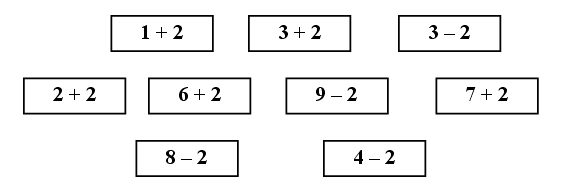 – Расположите все вагончики в порядке возрастания результатов.Решите задачи: • Стоя на одной ноге, гусь весит 2 кг. Сколько он будет весить, стоя на двух ногах? (2 кг.)•  Я шел, пятачок нашел. С другом пойдем - сколько найдем? (Нельзя ответить.)•   Вова за 1 ч поймал 5 рыбок. Сколько рыбок он поймает за 2 ч? (Нельзя ответить.)•   Шли 2 друга в школу. Навстречу им шли еще 2 друга. Сколько друзей шло в школу? (2.) Учитель кидает мяч и говорит вопрос или задание. •   К 4 прибавь 2.(6.)•  6 плюс 1. (7.)•   Какое число на 2 меньше, чем 8? (6.)•  Уменьши 10 на 1. (Р.)•  8 минус 1 (7.)•   Из 4 вычти 2. (2)•   Какое число больше 5 на 2? (7.)•   Увеличь 7 на 2. (9.)По цепочке у доски выставляют вагончики в порядке возрастания результатов.Решают задачи устно.Отвечает тот, кто поймал мяч.Закрепление умений прибавлять и вычитать число 2.Учатся  самостоятельно планировать и выполнять свои действия на знакомом учебном материале; выполнять действия в сотрудничестве с учителем по предложенному плану.Фронтальный. Устные ответы3. Постановка цели урока. Принятие целей учебно- познавательной деятельности.Ай да белка-мастерица! Вяжет детям рукавицы. Извязала три клубка, Два еще лежат пока. У кого ответ готов: Сколько у нее клубков? (5.)—  Как вы узнали? (3 + 2 = 5.)—  Как можно эту запись прочитать по-разному? —  Можно ли по-другому прочитать запись?На этот вопрос вы сможете ответить в конце урока. – Сегодня на уроке мы подробно рассмотрим ту группу, где выполняется действие «сложение».Слушают задачу в стихах, находят ответ. Объясняют ,как нашли решение.Учащиеся слушают учителя, отвечают на вопрос: К 3 прибавить 2 — получится 5, 3 увеличить на 2 — получится 5, 3 еще 2 —будет 5.Учатся принимать и выполнять учебную задачу.Фронтальный. Наблюдение учителя.4. Усвоение  знаний и способов действий.Объяснение новых понятий.Работа по учебнику.Числа, которые складываются, называются слагаемыми, а результат сложения называется суммой.После этого учитель вывешивает на доску таблицу:Название чисел при сложении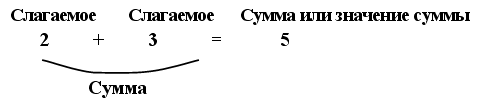 Учитель тренирует учеников в чтении примеров с использованием терминов «слагаемое», «сумма».Например: первое слагаемое – 4, второе слагаемое – 2, сумма равна 6. Сумма чисел 5 и 2 равна 7.Учителем проводится отработка с учащимися использования терминов «первое слагаемое», «второе слагаемое», «сумма чисел».В этом же задании ученикам встретятся разности. Учитель задает учащимся вопрос:– Можно ли примеры на вычитание читать, используя слова «слагаемое», «сумма»? (Нет.)Учащиеся запоминают названия компонентов и результатов действия сложения.Формулировать и удерживать учебную задачу, преобразовывать практическую задачу в познавательную: знать название чисел при сложении.Фронтальный. Наблюдение учителя.5. Физкульт-минутка. Интерактивная физминутка «Буратино»- Предлагает отдохнуть, принять активное участие в физминутке.Выполняют предложенные движения. Ориентируясь на здоровый образ жизни, активно участвуют в физминутке.Осуществлять профилактику утомления.Коллективный.  Наблюдение учителя.6.  Закрепление знаний и способов действий.Формирование навыков счёта.Работа в тетради с печатной основой. Учитель предлагает выполнить примеры, обращает внимание детей на то, чтобы они при комментировании читали выражения по-разному. Учитель предлагает хорошо читающему ученику прочитать задачу.– О чем прочитанный рассказ? Что в рассказе известно? – Что нужно узнать? – Какое арифметическое действие следует выполнить, чтобы ответить на поставленный вопрос? -Почему так считаете? Аналогично разбирается задача.Учитель предлагает выполнить задание на закрепление умения прибавлять и вычитать число 2.—  Откройте тетрадь. Прочитайте первое задание.—  Что такое слагаемые? (Числа, которые складываем.)—  Какие равенства подчеркнули? Прочитайте их с ответом.—  Прочитайте следующее задание. Выполните его.—  Какое равенство составили к первому рисунку? (5 + 7 = 6.)—  Какое равенство составили ко второму рисунку? (7— 1 = 6.)—  Составьте рассказы по рисункам.Ученики выполняют с комментированием.  Например: «Первое слагаемое – один, второе слагаемое – один, значение суммы – два. Сумма чисел два и один равна трём. Два увеличить на два получится четыре. К трём прибавить один получится четыре» и т. д.Один из учащихся читает задачу. Учащиеся отвечают на вопросы:-Известно, что у Васи было 6 книг и ему подарили ещё 2 книги.-Сколько книг стало у Васи.-Сложение.-Потому что книг у Васи стало больше.Далее ученики записывают с комментированием решение задачи: 6 + 2 = 8 (кн.).Учащиеся объясняют, кто из сказочных героев ошибся. (Ошибся заяц, так как он должен был выполнить действие «сложение», при сложении число увеличивается, то есть заяц должен был сделать два шага вперёд, а не назад.)Учащиеся выполняют задания под руководством учителя, отвечая на поставленные вопросы.Остальные задания учащиеся выполняют самостоятельно. Самооценка с помощью «Светофора».Формируются умения прибавлять и вычитать число 2; знать название чисел при сложении.Умение стремиться к расширению своей познавательной сферы, стараться производить логические мыслительные операции (анализ, сравнение) для решения познавательной задачи. Необходимые умения к изучению темы «Задача» (анализ, синтез, мышление)Умение самостоятельно планировать и выполнять свои действия на знакомом учебном материале; выполнять действия в сотрудничестве с учителем по предложенному плану; самостоятельно выстраивать план действий по решению учебной задачи изученного вида.Наблюдение учителя, работы в тетради.Самоконтроль8. Рефлексивно-оценочный.Обобщение и оценка.- А теперь время подвести итоги. Мы плодотворно поработали.- Что нового узнали на уроке? Как называются числа, которые складываются? -Как называется результат, полученный при сложении?Оцените себя с помощью «Светофора»Учащиеся отвечают на вопросы.Выбирают сигнальную карточку, которая соответствует оценке работы на уроке.Уметь с достаточной полнотой и точностью выражать свои мысли.Давать эмоциональную оценку деятельности  на уроке. Наблюдение учителя Самоконтроль и самооценка